Lesson 24-Vocabulary-Appearance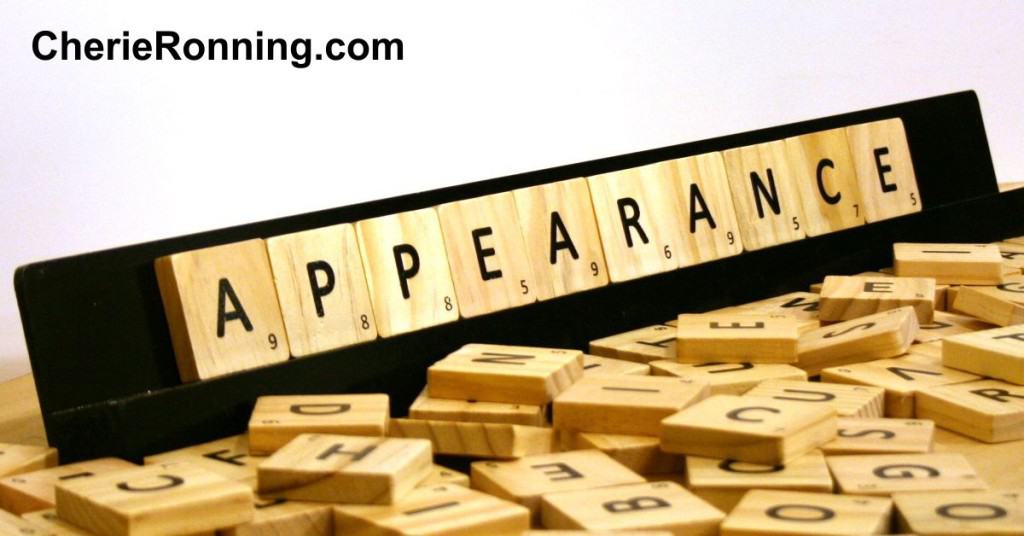 Exercise 1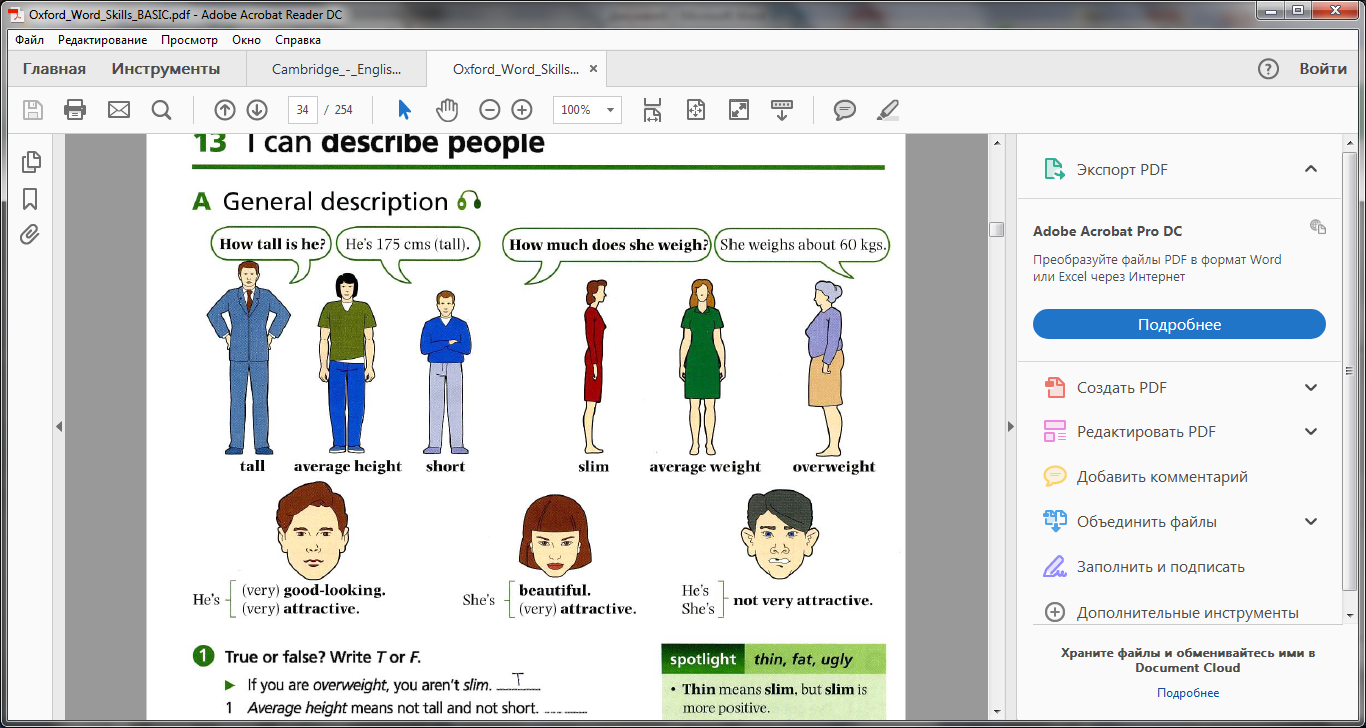 Exercise 2Exercise 3Complete the dialogueShe’s not tall or short, really.- No, she’s average …Are the 2 brothers attractive?- Yes, they’re both …Is she quite thin?-Yes, she’s veryHe’s about average weight.-Yes, he’s a bitIs she very attractive?-Yes, she’sExercise 4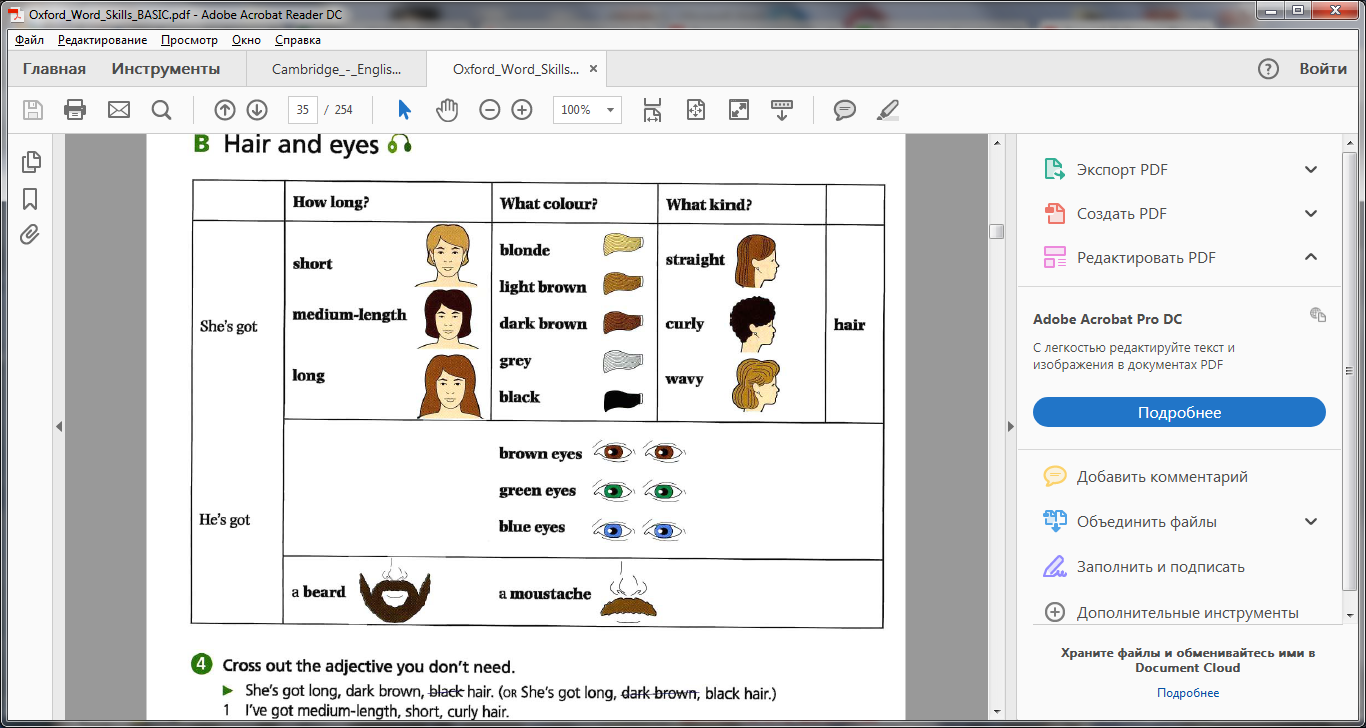 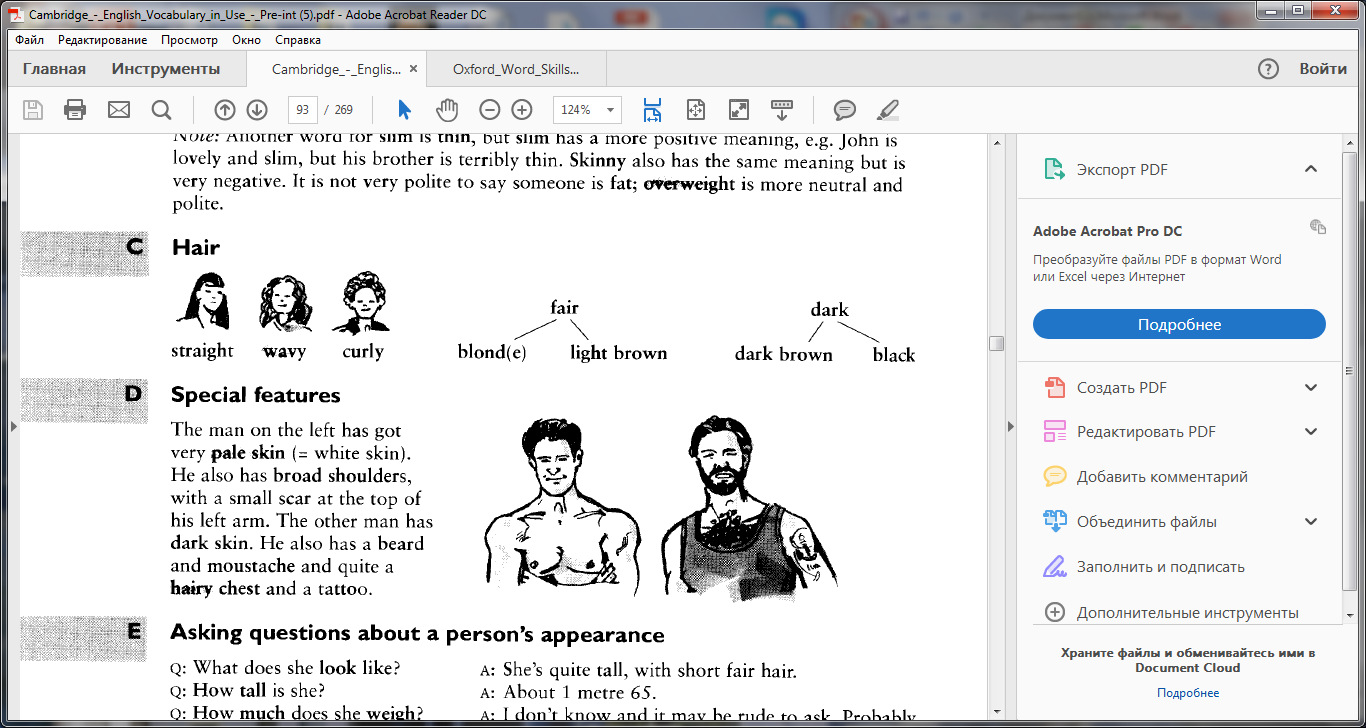 Exercise 5Choose the adjective you don’t needI’ve got medium-length, short, curly hairHer hair is short, blonde, light brown, wavyMy sister’s hair is short, long, curlyMy brother’s got short, grey, black hair and moustacheMy father’s got a beard and long, wavy, straight hairExercise 6Replace the underlined word in each sentence with a word which is more suitableHe told me he met a handsome  girl in the disco last nightShe’s beautiful  but her younger sister is really quite uglyI think Peter is getting a bit fat, don’t you?Most people want to stay slim, but not as skinny as that girl over thereI think she’s hoping she’ll meet a few beautiful men at the tennis clubExercise 7Presentation basic Exercise 8Describe the appearanceExercise 9Play the gamehttp://learnenglishkids.britishcouncil.org/en/archived-word-games/make-the-sentences/people-and-appearance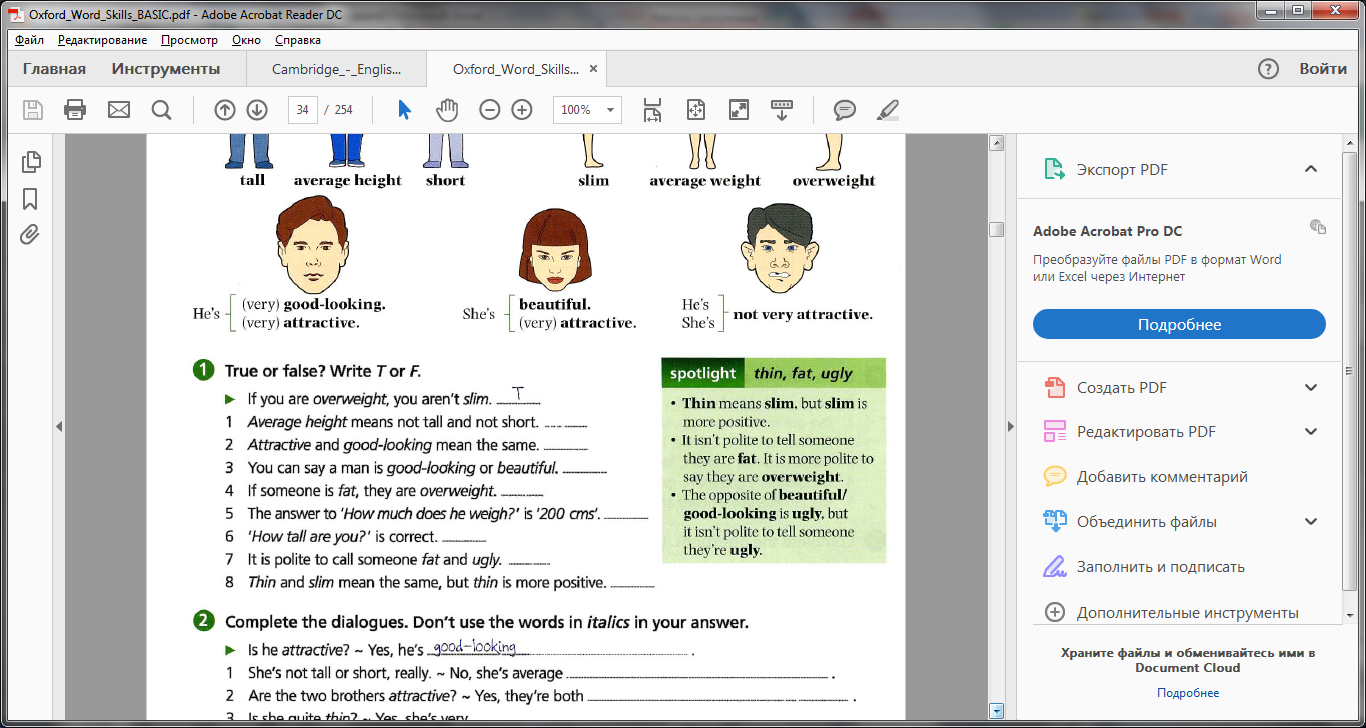 True or False?Average height means not tall and short shortAttractive and good-looking mean the sameYou can say a man is good-looking or beautiful If someone is fat, they are overweightThe answer to «How much does he weight?»  is «200 cms»«How tall are you?» is correctIt is polite to call someone fat and uglyThin and slim mean the same, but thin is more positive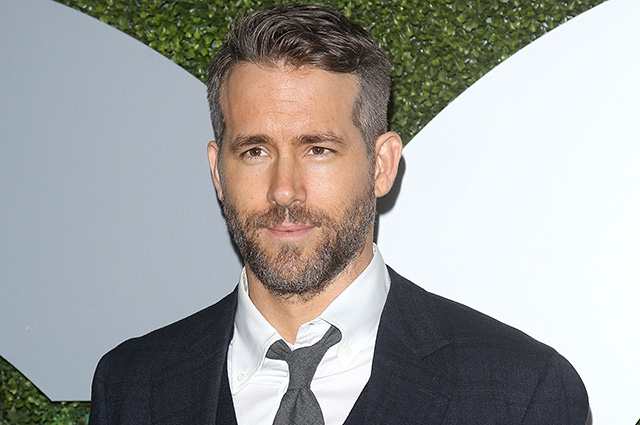 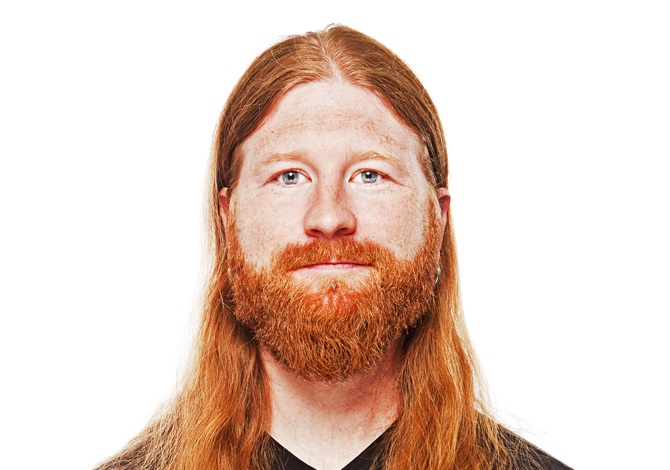 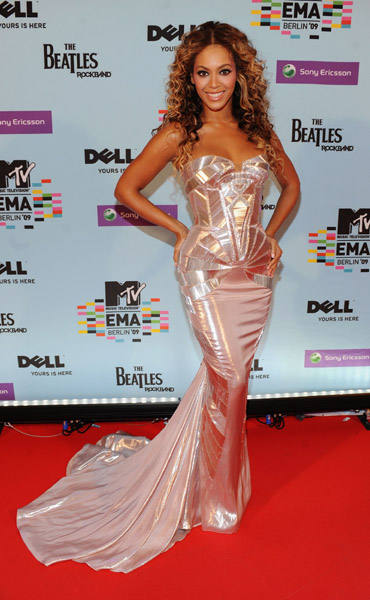 